    23 апреля 2021 г.                                                                        г. Калач-на-Дону      Информационное письмоО проведении в рамках Молодежного клуба РГО «Излучина Дона» конкурса фотографий и выставки фотографий, посвященных 5-летию Молодежных клубов РГОВ рамках празднования 5-летия Молодежных клубов РГО среди активистов и участников МК РГО «Излучина Дона» объявляется конкурс фотографий, Любой активист, участник или сочувствующий деятельности Молодежного клуба имеет право принять участие в конкурсе и предоставить неограниченное число фотографий соответствующих следующим тематикам:ГеографияДемографияЭкологияКраеведениеБиологияКрасная книга РФ и Волгоградской областиСроки проведения конкурса: подача фотографий – 23.04.2021 – 15.05.2021 г., подведение итогов – 16.05.2021 г. – 20.05.2021 г., организация выставки и награждение победителей – 21.05.2021 – 25.05.2021 г.Требования к фотографиям – формат А4, без элементов фотошопа. Предоставляя фотографии, автор подтверждает свое авторство и, в случае плагиата, несет персональную ответственность в соответствии с законодательством РФ. Автор, предоставляя фотографию на конкурс, передает права организаторам на использование данного фото в выставке фотографий, посвященной 5-летию Молодежных клубов РГО.Состав жюри:Поздеева Елена Николаевна – эксперт Молодежного клуба РГО «Излучина Дона» - председатель жюриИванова Кристина – активист МК РГО «Излучина Дона», представитель пресс-центра Молодежного клубаФокин Никита – активист Молодежного клуба «Излучина Дона»Награждение победителей: Все победители и призеры награждаются Дипломами Молодежного клуба РГО «Излучина Дона», а все участники получают Сертификаты.1 место – фирменная толстовка2 место – наручные часы с 3 место – фирменная футболкаПриз зрительских симпатий -  фирменная термокружка.Для самых активных участников предусмотрены поощрительные призы.По всем организационным вопросам обращаться 89023634524 – Зубов Игорь АнатольевичРуководитель МК РГО «Излучина Дона»                                           И.А. Альбошкина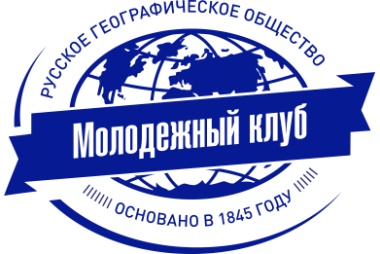 МОЛОДЕЖНЫЙ КЛУБ РУССКОГО ГЕОГРАФИЧЕСКОГО ОБЩЕСТВА«ИЗЛУЧИНА   ДОНА»404507, Волгоградская область, г. Калач-на-Дону, ул. Дубинец, 18 «а», e-mail: mkousosh3@mail.ru, тел. 89023634524